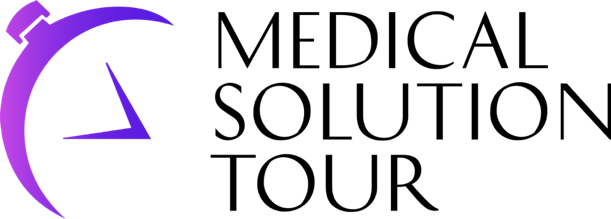 PATIENT QUESTIONNAIREName and surname: Birth Date: Country and city: Your Weight (kg): Your Height (cm): Describe your health complaints. Specify as fully as possible, using a simple lexicon, if you do not have a medical education:What diagnosis did the doctors give you? Have you gone through any examinations?Tell us about the course of treatment, including medications.If there was no treatment, skip this question.Do you have hereditary diseases? Are you allergic to any medication? When are you planning to have treatment?  Describe the issues that concern you: : Enter your E-mail: mobile phone: The date: Telephone for information +7-777-340-74-84 (Almaty)  +7-771-555-88-29 (Astana) Homepage: https://medsolution.clinic/E-mail: info@medicalsolutiontour.com Marat Sarsenbekov - Head of the office in AlmatySholpan Yesmukhambetova - Head of the office in the city of Astana